Otizm Spektrum Bozukluğu Nedir?	Otizm spektrum bozukluğu, doğuştan gelen ya da yaşamın ilk yıllarında ortaya çıkan karmaşık bir nöro-gelişimsel farklılıktır. 	Otizmin, beynin yapısını ya da işleyişini etkileyen bazı sinir sistemi sorunlarından kaynaklandığı düşünülmektedir. Bu metinde otizm spektrum bozukluğu için kullanım kolaylığı nedeniyle zaman zaman otizm terimi kullanılmıştır.Otizm Spektrum Bozukluğunun Nedeni Nedir?Bugün, otizm spektrum bozukluğuna neyin neden olduğu bilinmemekle birlikte genetik temelli olduğuna ilişkin bulgular vardır. Ancak hangi gen ya da genlerin sorumlu olduğu henüz bilinmemektedir. Çevresel faktörlerin de otizme yol açabildiğine ilişkin görüşler vardır. Hem genetik temellerin hem de çevresel faktörlerin etkileri üzerine çok sayıda araştırma yapılmaktadır.	Otizmin çocuk yetiştirme özellikleriyle ya da ailenin ekonomik koşullarıyla hiçbir ilişkisi yoktur; bu nedenle otizm spektrum bozukluğunu her çeşit toplumda, farklı coğrafyalarda, ırkta ve ailede rastlanmaktadır.Otizm Spektrum Bozukluğu Belirtileri Nelerdir?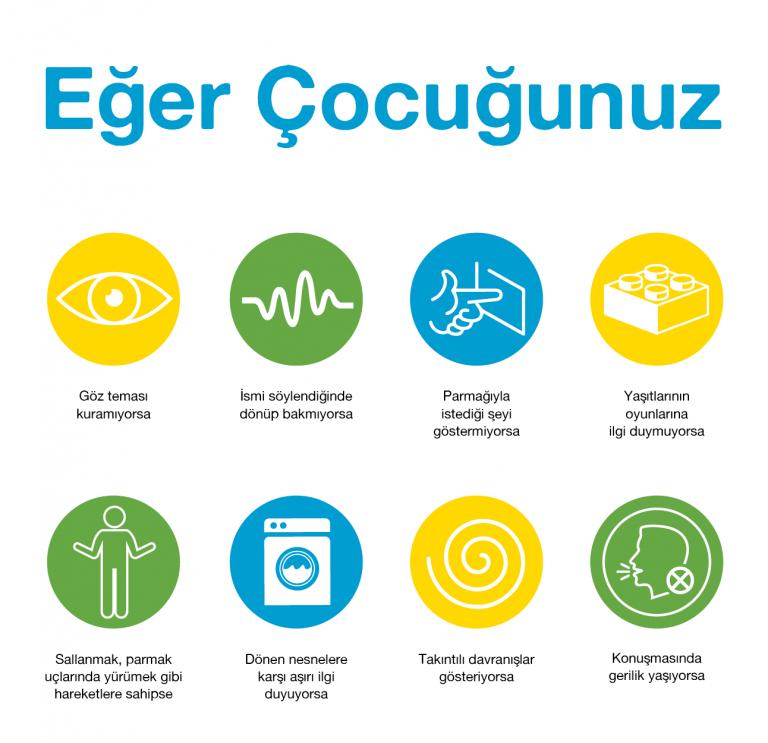 Başkalarıyla göz teması kurmuyorsa,İsmini söylediğinizde bakmıyorsa,Söyleneni işitmiyor gibi davranıyorsa,Parmağıyla istediği şeyi göstermiyorsa,Akranlarının oynadığı oyunlara ilgi göstermiyorsa,Bazı sözleri tekrar tekrar ve ilişkisiz ortamlarda söylüyorsa,Konuşmada akranlarının gerisinde kalmışsa,Sallanmak, çırpınmak gibi garip hareketleri varsa,Gözleri bir şeye takılıp kalıyorsa,Bazı eşyaları döndürmek, sıraya dizmek gibi sıra dışı hareketler yapıyorsa,Günlük yaşamındaki düzen değişikliklerine aşırı tepki veriyorsa,	Otizm açısından değerlendirme yapmak gerekir. Erken tanı ve doğru bir eğitim yöntemi ile yoğun olarak eğitim alan çocukların yaklaşık yüzde ellisinde otizmin belirtileri kontrol altına alınabilmekte, gelişim sağlanabilmekte, büyük ilerleme kaydedilmekte ve hatta bazı otizmli çocukların ergenlik yaşına geldiklerinde diğer arkadaşlarından çok büyük bir farkı kalmayabilmektedir.	Amazing Things tarafından otizmli bireyleri anlamamız için olşturulan ve Otsimo tarafından Türkçe’ye çevrilen kısa videoya aşağıdaki QR kodunu taratarak ulaşabilirsiniz. 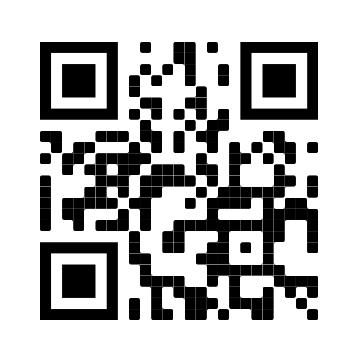 Eğer otizmi anlayabilirsek, inanılmaz şeylerin olmasını sağlayabiliriz!Dünyaca Ünlü Otizmli Bireyler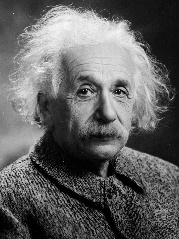      Albert Einstein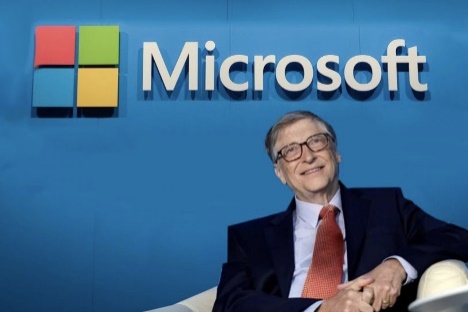 Bill Gates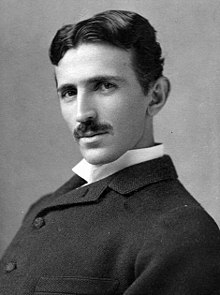  Nicola Tesla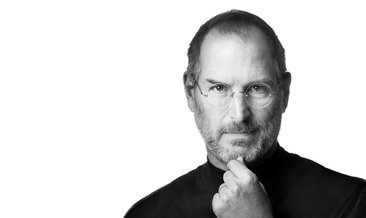 Steve Jobs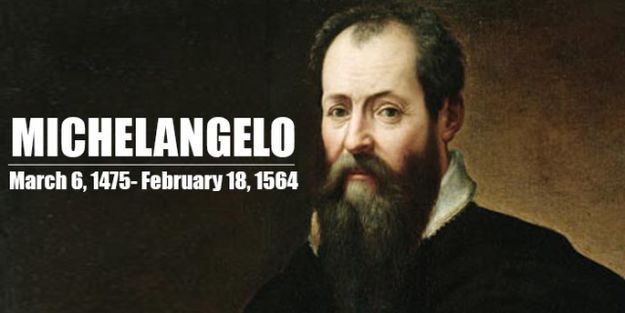 Michelangelo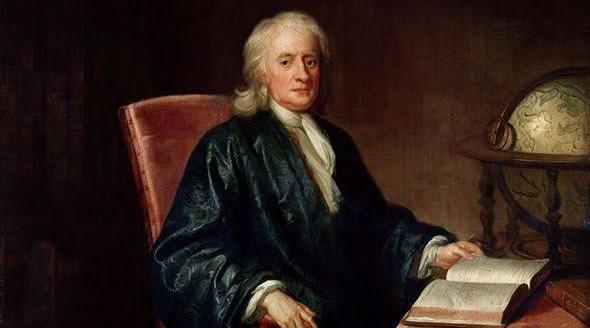   Isaac Newton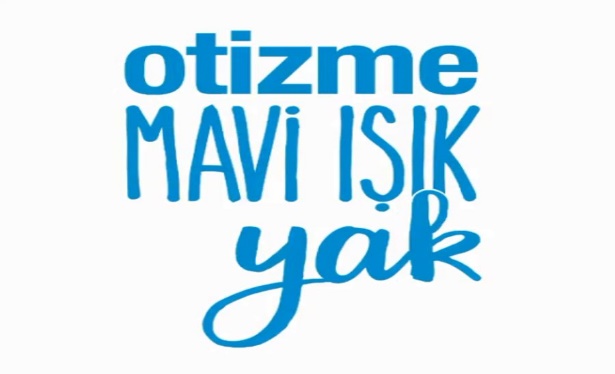 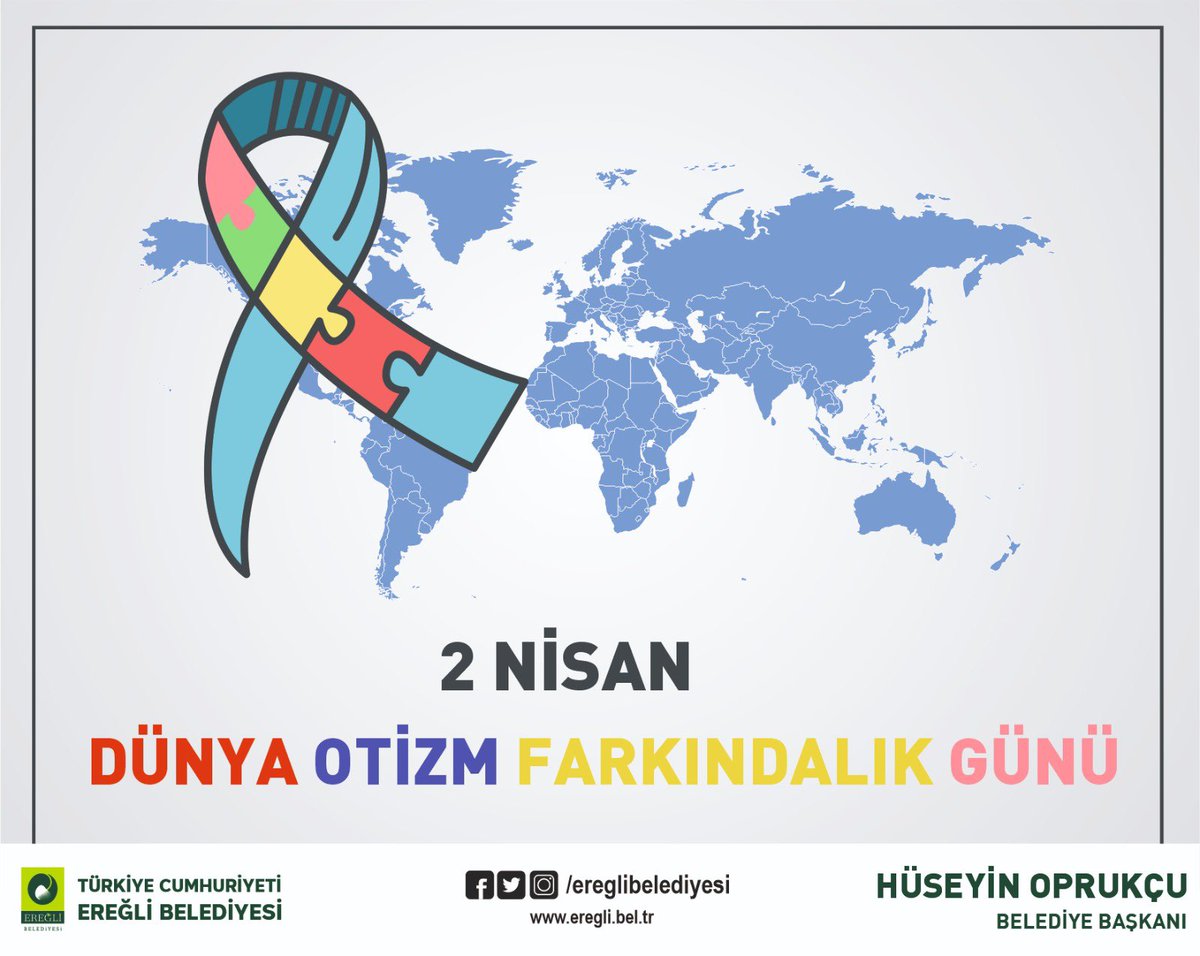 Hadi Birlikte Otizme Mavi Işık Yakalım        Tüm dünyada Otizm Spektrum ile ilgili farkındalık oluşturması için giyilen mavi renk  kıyafetler otizmli bireylerin sahiplendiği ‘ortak farkındalık’ hareketi olmuştur. Şimdi; sizin de desteğinizle 2 Nisan günü kıyafetlerimizi mavi renkte giyecek ve birbirimize meydan okuyarak farklı olmanın bir eksiklik olmadığını herkese göstereceğiz.        	Siz de mavi renk bir kıyafet giyerek fotoğrafınızı çekip#otizmemaviışıkyak #2nisandünyaotizmfarkındalıkgünü                          etiketleriyle paylaşarak farkındalık oluşturmaya destek olabilirsiniz. 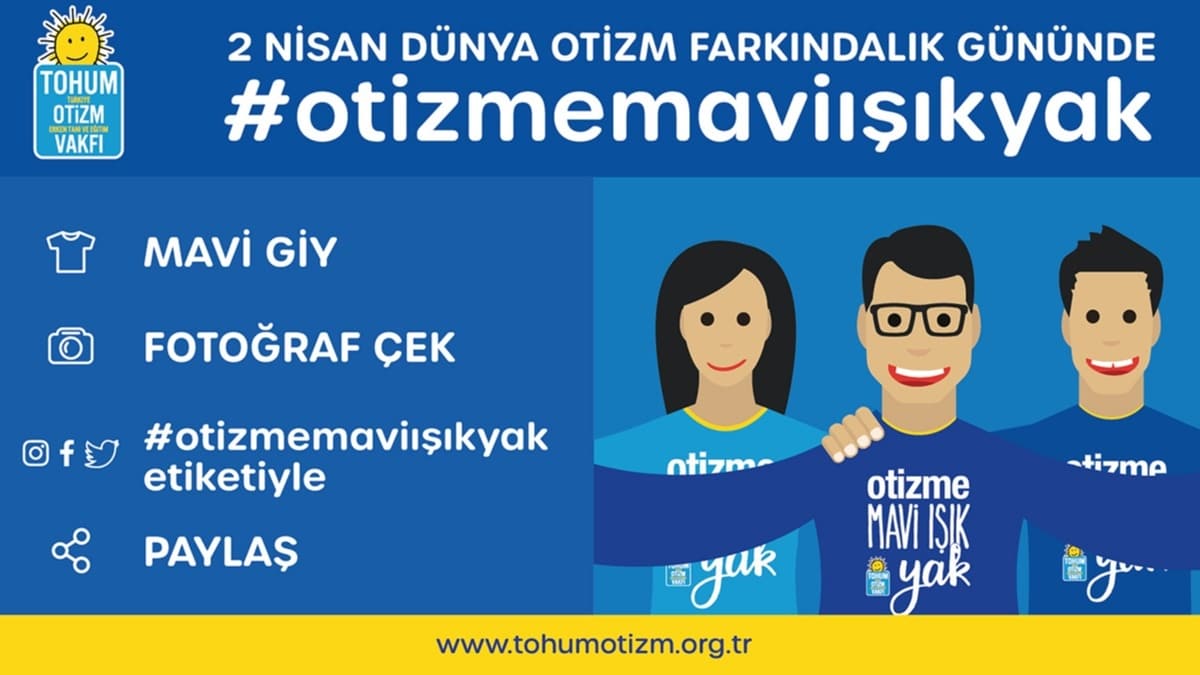 2 NİSAN DÜNYA OTİZM FARKINDALIK GÜNÜ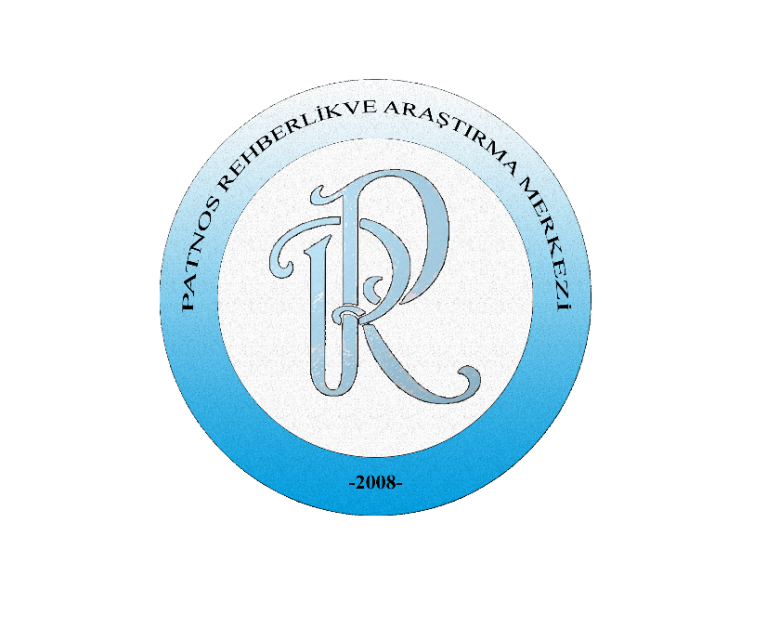 